Meeting of Watchfield Parish CouncilWatchfield Village Hall Tuesday 20th December 2022 at 7.30pmAgendaITEM152153154155156157158159160161162163164165To receive apologies for absenceTo receive Declarations of disclosable pecuniary interest in respect of items on the agenda for this meetingTo take questions and comments from members of the publicTo take questions and comments from members of the CouncilTo approve the minutes of the meeting held on 15.11.22To address burial mattersTo address planning mattersUpdate on current developments P22/V2772/S73; Shrivenham Hundred Business Park Majors Road.  Variation of condition 2 (Approved Plans) to amend roof design and dwelling detailing on application P20/V0629/FUL Change of use of land from employment to residential, construction of four two-bedroom and one three-bedroom dwellings with associated access, parking and manoeuvring area, refuse and recycling storage, culverting of ditch and associated landscaping works.P22/V2762/PDH; 9 Shute Avenue.  Demolition of existing external store and erection of single storey rear extension to house new utility and shower roomTo note - P21/V0503/O - Land NE of Swiss Cottage, Faringdon Road, Shrivenham, SN6 8BX - APPEAL ALLOWEDTo Agree/Discuss SFC goals storageTo Agree/Discuss installing Broadband into the Pavilion and moving WPC office into the pavilion.To Agree/ Discuss Budget Forecast for next financial yearTo Agree WPC Precept 2022/23To Agree/Discuss WPC using S106 monies on Public Footpath 394/2/10 Majors Rd and to confirm the amount of money that is available.  To Agree/Discuss Food Larder at St Albans Church - initial funding from the DA but seeking ongoing funding, sources of food and volunteers.Finance to Agree To receive apologies for absenceTo receive Declarations of disclosable pecuniary interest in respect of items on the agenda for this meetingTo take questions and comments from members of the publicTo take questions and comments from members of the CouncilTo approve the minutes of the meeting held on 15.11.22To address burial mattersTo address planning mattersUpdate on current developments P22/V2772/S73; Shrivenham Hundred Business Park Majors Road.  Variation of condition 2 (Approved Plans) to amend roof design and dwelling detailing on application P20/V0629/FUL Change of use of land from employment to residential, construction of four two-bedroom and one three-bedroom dwellings with associated access, parking and manoeuvring area, refuse and recycling storage, culverting of ditch and associated landscaping works.P22/V2762/PDH; 9 Shute Avenue.  Demolition of existing external store and erection of single storey rear extension to house new utility and shower roomTo note - P21/V0503/O - Land NE of Swiss Cottage, Faringdon Road, Shrivenham, SN6 8BX - APPEAL ALLOWEDTo Agree/Discuss SFC goals storageTo Agree/Discuss installing Broadband into the Pavilion and moving WPC office into the pavilion.To Agree/ Discuss Budget Forecast for next financial yearTo Agree WPC Precept 2022/23To Agree/Discuss WPC using S106 monies on Public Footpath 394/2/10 Majors Rd and to confirm the amount of money that is available.  To Agree/Discuss Food Larder at St Albans Church - initial funding from the DA but seeking ongoing funding, sources of food and volunteers.Finance to Agree To receive apologies for absenceTo receive Declarations of disclosable pecuniary interest in respect of items on the agenda for this meetingTo take questions and comments from members of the publicTo take questions and comments from members of the CouncilTo approve the minutes of the meeting held on 15.11.22To address burial mattersTo address planning mattersUpdate on current developments P22/V2772/S73; Shrivenham Hundred Business Park Majors Road.  Variation of condition 2 (Approved Plans) to amend roof design and dwelling detailing on application P20/V0629/FUL Change of use of land from employment to residential, construction of four two-bedroom and one three-bedroom dwellings with associated access, parking and manoeuvring area, refuse and recycling storage, culverting of ditch and associated landscaping works.P22/V2762/PDH; 9 Shute Avenue.  Demolition of existing external store and erection of single storey rear extension to house new utility and shower roomTo note - P21/V0503/O - Land NE of Swiss Cottage, Faringdon Road, Shrivenham, SN6 8BX - APPEAL ALLOWEDTo Agree/Discuss SFC goals storageTo Agree/Discuss installing Broadband into the Pavilion and moving WPC office into the pavilion.To Agree/ Discuss Budget Forecast for next financial yearTo Agree WPC Precept 2022/23To Agree/Discuss WPC using S106 monies on Public Footpath 394/2/10 Majors Rd and to confirm the amount of money that is available.  To Agree/Discuss Food Larder at St Albans Church - initial funding from the DA but seeking ongoing funding, sources of food and volunteers.Finance to Agree 166167168169170171Payment to NoteExpenditureAgenda DiaryEmployer PAYERegistration of Members’ InterestsSection 137 PaymentsUpdate Planning RegisterRenew Clerk’s Office 365 Small Business LicenceDocuments due to Internal auditorFile back-up Storage To note correspondenceUpdate on meeting with PinnacleAny other items to be added to next agenda, 17.01.22Meeting Called by Claire Arnold, Clerk to Watchfield Parish Council 14/12/22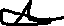 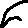 		clerk@watchfield.orgPlease be aware of the following points regarding meetings.a.	Time for public comments (Item 154) is 3 minutes per individual unless arrangements have been made with the council. After item 154 the public will not speak out unless you have a question or comment to make, please raise your hand. b.	Threatening or foul language will not be tolerated, and you will be removed from the meeting by the clerk.c. 	A Covid- Risk Assessment is available for the Village Hall. Please contact the clerk for a copy.d.	Please follow the one direction system to enter and leave the village hall.  Please use the hand sanitizer provided.Payment to NoteExpenditureAgenda DiaryEmployer PAYERegistration of Members’ InterestsSection 137 PaymentsUpdate Planning RegisterRenew Clerk’s Office 365 Small Business LicenceDocuments due to Internal auditorFile back-up Storage To note correspondenceUpdate on meeting with PinnacleAny other items to be added to next agenda, 17.01.22Meeting Called by Claire Arnold, Clerk to Watchfield Parish Council 14/12/22		clerk@watchfield.orgPlease be aware of the following points regarding meetings.a.	Time for public comments (Item 154) is 3 minutes per individual unless arrangements have been made with the council. After item 154 the public will not speak out unless you have a question or comment to make, please raise your hand. b.	Threatening or foul language will not be tolerated, and you will be removed from the meeting by the clerk.c. 	A Covid- Risk Assessment is available for the Village Hall. Please contact the clerk for a copy.d.	Please follow the one direction system to enter and leave the village hall.  Please use the hand sanitizer provided.Payment to NoteExpenditureAgenda DiaryEmployer PAYERegistration of Members’ InterestsSection 137 PaymentsUpdate Planning RegisterRenew Clerk’s Office 365 Small Business LicenceDocuments due to Internal auditorFile back-up Storage To note correspondenceUpdate on meeting with PinnacleAny other items to be added to next agenda, 17.01.22Meeting Called by Claire Arnold, Clerk to Watchfield Parish Council 14/12/22		clerk@watchfield.orgPlease be aware of the following points regarding meetings.a.	Time for public comments (Item 154) is 3 minutes per individual unless arrangements have been made with the council. After item 154 the public will not speak out unless you have a question or comment to make, please raise your hand. b.	Threatening or foul language will not be tolerated, and you will be removed from the meeting by the clerk.c. 	A Covid- Risk Assessment is available for the Village Hall. Please contact the clerk for a copy.d.	Please follow the one direction system to enter and leave the village hall.  Please use the hand sanitizer provided.